Colegio Isabel Riquelme         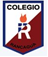 U.T.P.GUÍA DIGITAL N°2 TAREA  ASIGNATURA:    Lenguaje  ArtísticoCURSO:                 Kínder    NT2DOCENTE:           Lucía VargasSEMANA:              6 al 10 de abril    OT: Representar a través del dibujo, sus ideas, intereses y experiencias incorporando objetos de su entorno.                    En una hoja dibujar cinco objetos  de los que recuerde, con sonido vocálico “a”.  Un adulto debe escribir el nombre de los objetos,  y el niño o niña debe  jugar a copiar los nombres Recomendaciones debe trabajar en un lugar cómodo y limpio para que aprenda a cuidar sus útiles.Invitar a colocar su nombre y fecha. La fecha  la debe copiar de donde se la escribe un adulto.Nombre_____________________________________ Fecha________________________